Chaque jour compte ! Aujourd’hui, nous sommes le : c d c          d           u                                    18/03/2020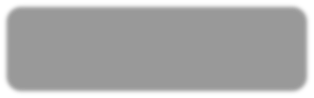 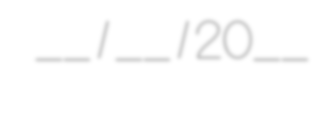 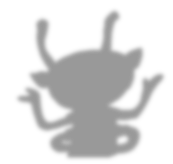 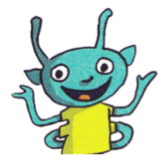 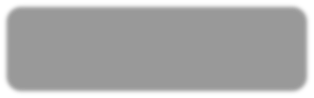 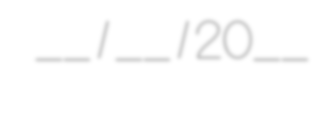 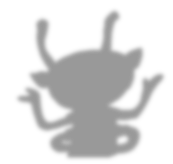 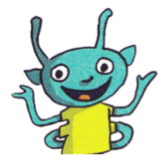      C’est notre .......109....ème..... jour d’école.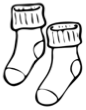 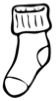 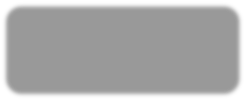 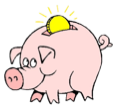 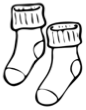 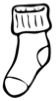 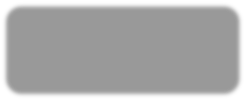 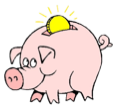 